В соответствии с Федеральным законом от 06.10.2003 № 131-ФЗ «Об общих принципах организации местного самоуправления в Российской Федерации», Федеральным законом от 26.12.2008 № 294-ФЗ «О защите прав юридических лиц и индивидуальных предпринимателей при осуществлении государственного контроля (надзора) и муниципального контроля», Решением Совета депутатов Соль-Илецкого городского округа от 13.12.2017 г. № 644 «О Порядке ведения перечня видов муниципального контроля и органов местного самоуправления, уполномоченных на их осуществление, на территории муниципального образования Соль-Илецкий городской округ» постановляю:Внести изменения в постановление администрации Соль-Илецкого городского округа от 18.01.2018 № 96-п «Об утверждении перечня видов муниципального контроля и органов местного самоуправления, уполномоченных на их осуществление»:пункт 3приложения к постановлению считать утратившим силу.2. Настоящее постановление подлежит размещению на официальном сайте администрации муниципального образования  Соль-Илецкий городской округ в сети интернет.3. Контроль за исполнением настоящего постановления возложить на  первого  заместителя  главы  администрации - заместителя  главы администрации  городского  округа  по строительству, транспорту, благоустройству  и  ЖКХ  Вдовкина В.П.4. Постановление вступает в силу после его официального опубликования (обнародования).Глава муниципального образованияСоль-Илецкий городской округ                                        А.А. КузьминВерноВедущий специалист организационного отдела                        Е.В.Телушкина Разослано: в прокуратуру Соль-Илецкого района, организационному отделу, отделу внутреннего муниципального финансового контроля, отделу муниципального контроля.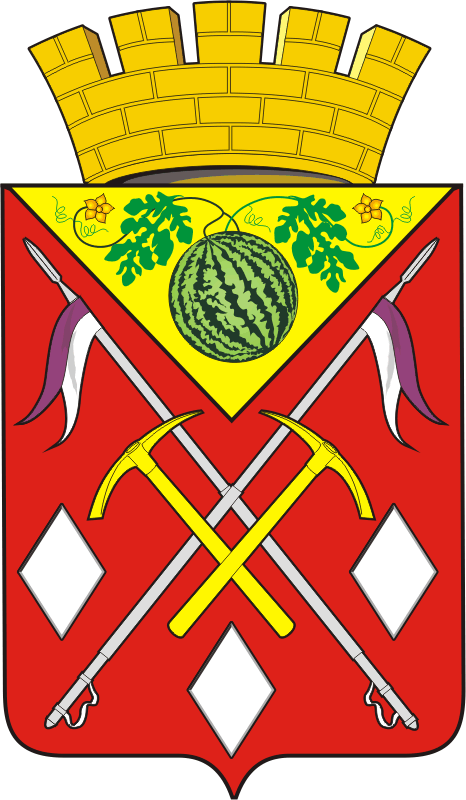 АДМИНИСТРАЦИЯМУНИЦИПАЛЬНОГО ОБРАЗОВАНИЯСОЛЬ-ИЛЕЦКИЙ ГОРОДСКОЙ ОКРУГОРЕНБУРГСКОЙ ОБЛАСТИПОСТАНОВЛЕНИЕ11.04.2019 № 798-пО внесении изменений в постановление администрации Соль-Илецкого городского округа от 18.01.2018 № 96-п «Об утверждении перечня видов муниципального контроля и органов местного самоуправления, уполномоченных на их осуществление»